ΘΕΜΑ: «Σχεδιασμός δράσεων για την αντιμετώπιση των άμεσων προβλημάτων συναδέλφων»Συναδέλφισσες, συνάδελφοι,Είναι γνωστό ότι τα τελευταία χρόνια λόγω της πολιτικής αδιοριστίας, των μηδενικών μεταθέσεων και των περικοπών που ακολουθούν διαχρονικά οι κυβερνήσεις, μεγάλος αριθμός συναδέλφων τόσο μονίμων όσο και αναπληρωτών λόγω του ότι ο τόπος συμφερόντων τους είναι εκτός Ζακύνθου  αντιμετωπίζουν οξύτατα προβλήματα καθημερινότητας. Για το λόγο αυτό, το ΔΣ της ΕΛΜΕ Ζακύνθου θα προβεί άμεσα στις παρακάτω ενέργειες:Συνάντηση με τις ναυτιλιακές εταιρείες και κατάθεση αιτήματος για χορήγηση έκπτωσης στα εισιτήρια.Συνάντηση με το ΚΤΕΛ και κατάθεση αιτήματος για χορήγηση έκπτωσης στα εισιτήρια εκτός Νομού και δωρεάν μετακίνηση από και προς το σχολείο.Συνάντηση με το Δήμο και κατάθεση αιτήματος για δωρεάν σίτιση και δωρεάν διάθεση χώρων για τη στέγαση συναδέλφων που έχουν τόπο συμφερόντων εκτός Ζακύνθου.Συνάντηση με τον εμπορικό σύλλογο του νησιού και κατάθεση αιτήματος για εκπτώσεις σε εκπαιδευτικούς.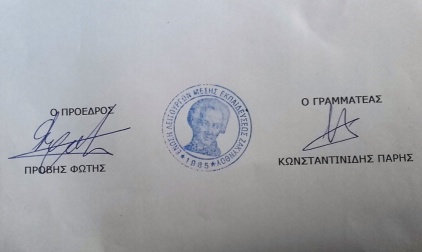 ΕΝΩΣΗ ΛΕΙΤΟΥΡΓΩΝ ΜΕΣΗΣΕΝΩΣΗ ΛΕΙΤΟΥΡΓΩΝ ΜΕΣΗΣΕΝΩΣΗ ΛΕΙΤΟΥΡΓΩΝ ΜΕΣΗΣΖάκυνθος 13/11/2018ΕΚΠΑΙΔΕΥΣΗΣ ΖΑΚΥΝΘΟΥ (Ε.Λ.Μ.Ε.Ζ.)ΕΚΠΑΙΔΕΥΣΗΣ ΖΑΚΥΝΘΟΥ (Ε.Λ.Μ.Ε.Ζ.)ΕΚΠΑΙΔΕΥΣΗΣ ΖΑΚΥΝΘΟΥ (Ε.Λ.Μ.Ε.Ζ.)Αρ. Πρωτ.: 43Πληροφορίες:Προβής ΦώτηςΠΡΟΣ: Σχολεία, ΔΔΕ Τηλέφωνο:6978936176Κοιν: ΜΜΕSite:http://elmez.blogspot.gre-mail:elmezante@yahoo.gr